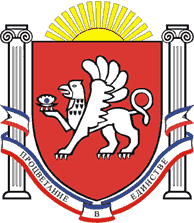 РЕСПУБЛИКА КРЫМРАЗДОЛЬНЕНСКИЙ РАЙОНАДМИНИСТРАЦИЯ КОВЫЛЬНОВСКОГО СЕЛЬСКОГО ПОСЕЛЕНИЯПОСТАНОВЛЕНИЕ24 августа 2022г.		с. Ковыльное					№ 164Об определении мест, на которые запрещается возвращать животных без владельцев в границах Ковыльновского сельского поселения Раздольненского района республики КрымВ целях регулирования вопросов в сфере благоустройства территории Ковыльновского сельского поселения Раздольненского района Республики Крым в части повышения комфортности условий проживания граждан, в соответствии с Федеральным Законом Российской Федерации от 27.12.2008 № 498-ФЗ «Об ответственном обращении с животными и о внесении изменений в отдельные законодательные акты Российской Федерации», законом Республики Крым от 28.06. 2016 № 260-ЗРК/2016 «О содержании и защите от жестокого обращения домашних животных и мерах по обеспечению безопасности населения в Республике Крым», руководствуясь Уставом муниципального образования Ковыльновское сельское поселение Раздольненского района Республики Крым, принимая во внимание предложение прокуратуры Раздольненского района от 29.07.2022 № Исорг-20350020-1616-22/-20350020ПОСТАНОВЛЯЮ:Определить места, на которые запрещается возврат животных без владельцев в границах Ковыльновского сельского поселения Раздольненского района Республики Крым (прежние места обитания): территории общего пользования (в том числе площади, улицы, проезды, парки, скверы, места массового отдыха); территории, прилегающие к многоквартирным домам, с расположенными на них объектами, предназначенными для обслуживания и эксплуатации таких домов, и элементами благоустройства этих территорий;  детские игровые и детские спортивные площадки; спортивные площадки, площадки, предназначенные для спортивных игр на открытом воздухе;места размещения нестационарных торговых объектов; кладбища и мемориальные зоны; территории детских, образовательных и лечебных учреждений;  территории, прилегающие к объектам культуры; территории, прилегающие к объектам общественного питания, к магазинам; площадки для отдыха и досуга, проведения массовых мероприятий, размещения аттракционов, средств информации;      места, предназначенные для выгула домашних животных;водоохранные зоны.	2.Обнародовать настоящее постановление на информационных стендах населенных пунктов Ковыльновского сельского поселения и на официальном сайте Администрации Ковыльновского сельского поселения в сети Интернет (http:/kovilnovskoe-sp.ru/). 3.Настоящее постановление вступает в силу со дня его обнародования.Председатель Ковыльновского сельскогосовета глава Администрации Ковыльновского сельского поселения					Ю.Н. Михайленко 